 Fractions, decimals and percentages cards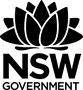 Cut out each of the cards. Students can then play memory to find equivalent cards. To play memory, place all the cards face down and find any pair of an equivalent fraction, decimal, percentage or word.  Fractions, decimals and percentages cards Fractions, decimals and percentages cards Fractions, decimals and percentages cardsOutcomeOperates with fractions, decimals and percentages MA4-5NA ContentConnect fractions, decimals and percentages and carry out simple conversions (ACMNA157)convert fractions to decimals (terminating and recurring) and percentagesconvert terminating decimals to fractions and percentagesconvert percentages to fractions and decimals (terminating and recurring)100%1one75%0.75three quarters50%0.5one halfone third25%0.25one quarter0.5%0.005five thousandths150%1.5three halves10%0.1one tenth20%0.2one fifth30%0.3three tenths1%0.01one hundredth5%0.05one 
twentieth15%0.15three twentieths22%0.22eleven fiftieths60%0.6three fifths45%0.45nine twentieths7%0.07seven hundredths76%0.76nineteen twenty fifths31%0.31thirty one
hundredths52%0.52thirteen twenty fifths98%0.98forty nine fiftieths